Lampiran 1.Pedoman WawancaraGuru MatematikaTanggal Wawancara	:Tempat Wawancara	:Waktu Wawancara	:Nama Guru		:Pertanyaan		:Bagaimanakah Bapak/Ibu dalam melaksanakan pembelajaran daring pada pembelajaran Matematika?Apakah peserta didik berminat dan termotivasi selama mengikuti pembelajaran daring pada pembelajaran Matematika? Adakah kendala yang Bapak/Ibu alami saat kegiatan pembelajaran daring pada pembelajaran Matematika?Adakah kendala dari siswa saat kegiatan pembelajaran daring pada pembelajaran Matematika? Apakah fasilitas di sekolah sudah memadai dalam proses pembelajaran Matematika?Bagaimana cara Bapak/Ibu mengatasi kendala-kendala tesebut?Apakah Bapak/Ibu pernah mencoba menggunakan media Video Animasi selama pembelajaran Daring?Bagaimana tanggapan dan dampak penerapan media video animasi selama pembelajaran daring pada pembelajaran Matematika?Lampiran 2.Pedoman WawancaraPeserta DidikTanggal Wawancara	:Tempat Wawancara	:Waktu Wawancara	:Nama Peserta Didik	:Pertanyaan		:Apakah ananda dapat belajar kapanpun dan dimanapun selama pembelajaran daring pada pembelajaran Matematika?Apakah ananda berminat dan termotivasi selama mengikuti pembelajaran daring pada pembelajaran Matematika?Adakah kendala yang ananda alami saat kegiatan pembelajaran daring pada pembelajaran Matematika?Apakah menurut ananda fasilitas di sekolah sudah memadai dalam proses pembelajaran Matematika?Bagaimana cara Bapak/Ibu guru mengajar selama pembelajaran daring?Apakah Bapak/Ibu guru pernah mencoba menggunakan media Video Animasi selama pembelajaran Daring?Apakah ananda lebih mengerti materi matematika dengan penerapan media video animasi selama pembelajaran daring?DOKUMENTASI GURU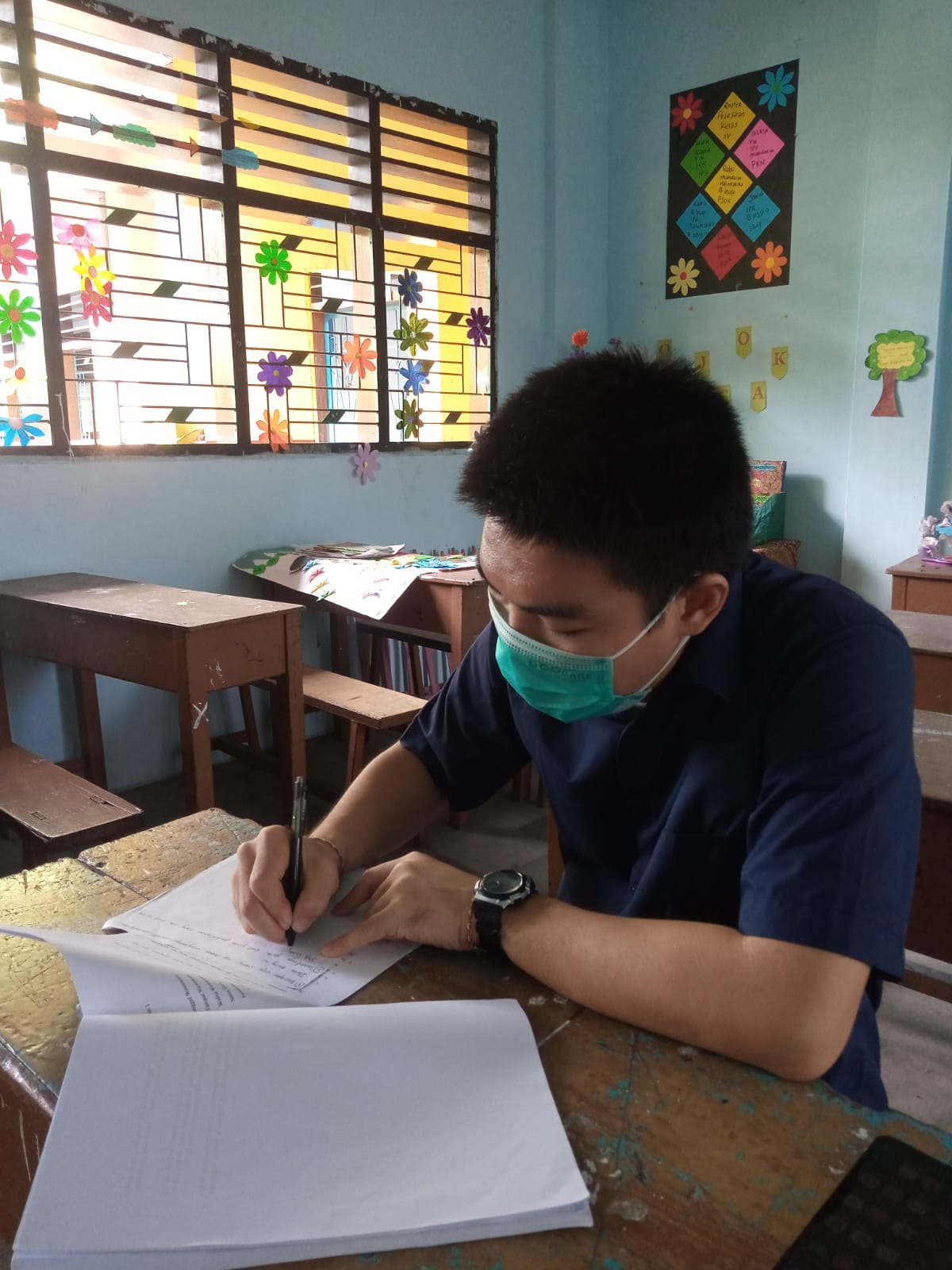 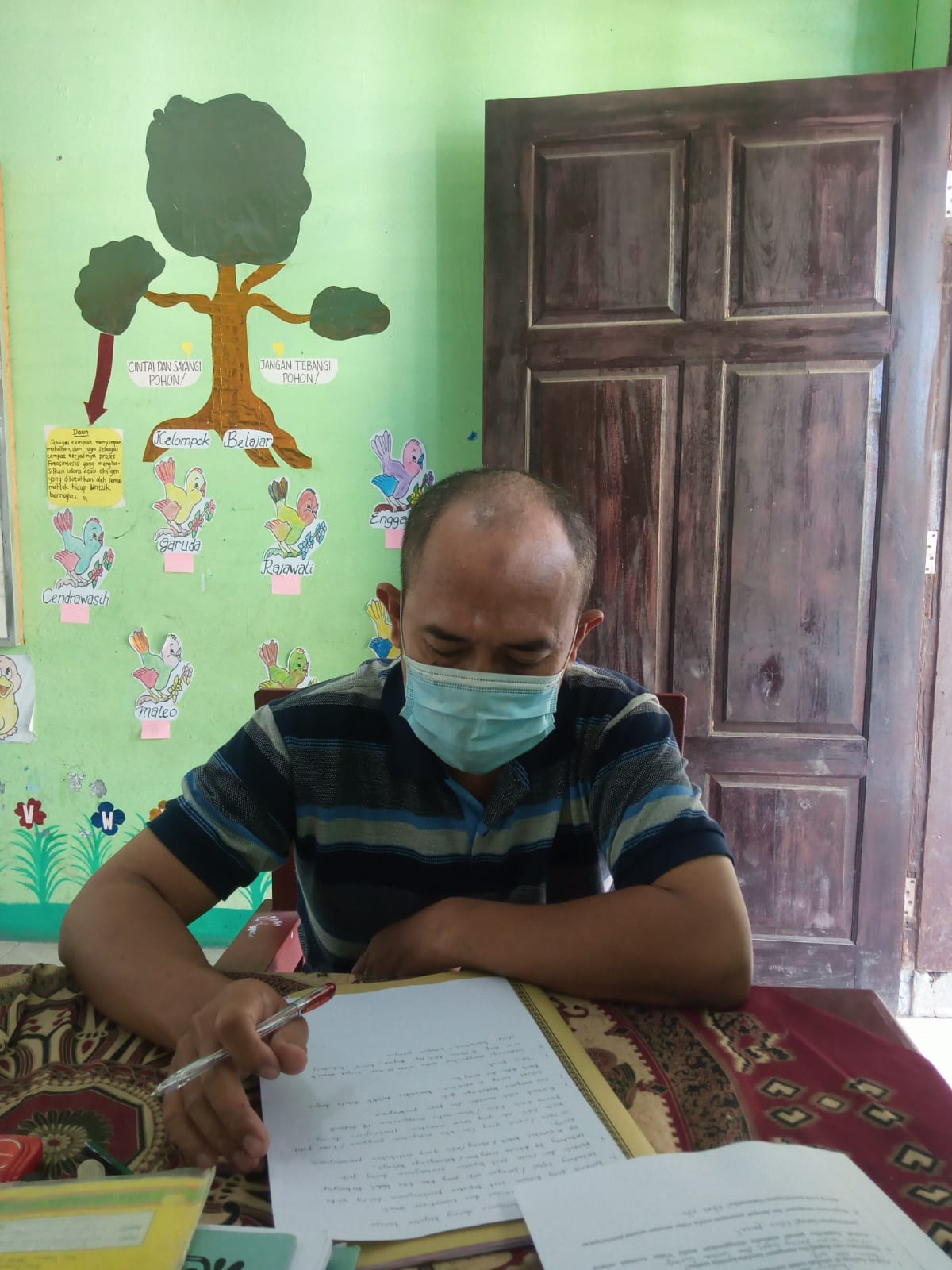 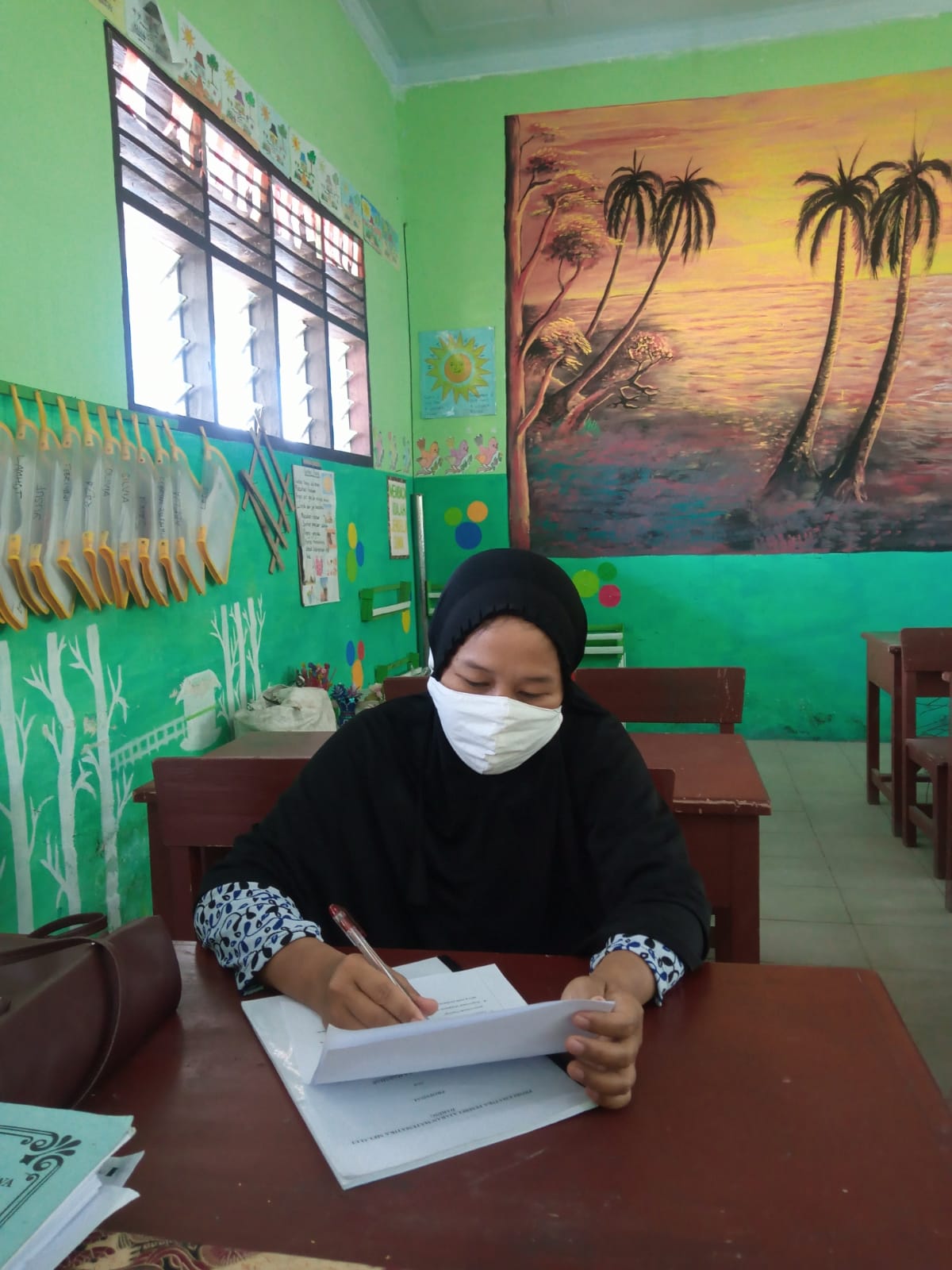 DOKUMENTASI SISWA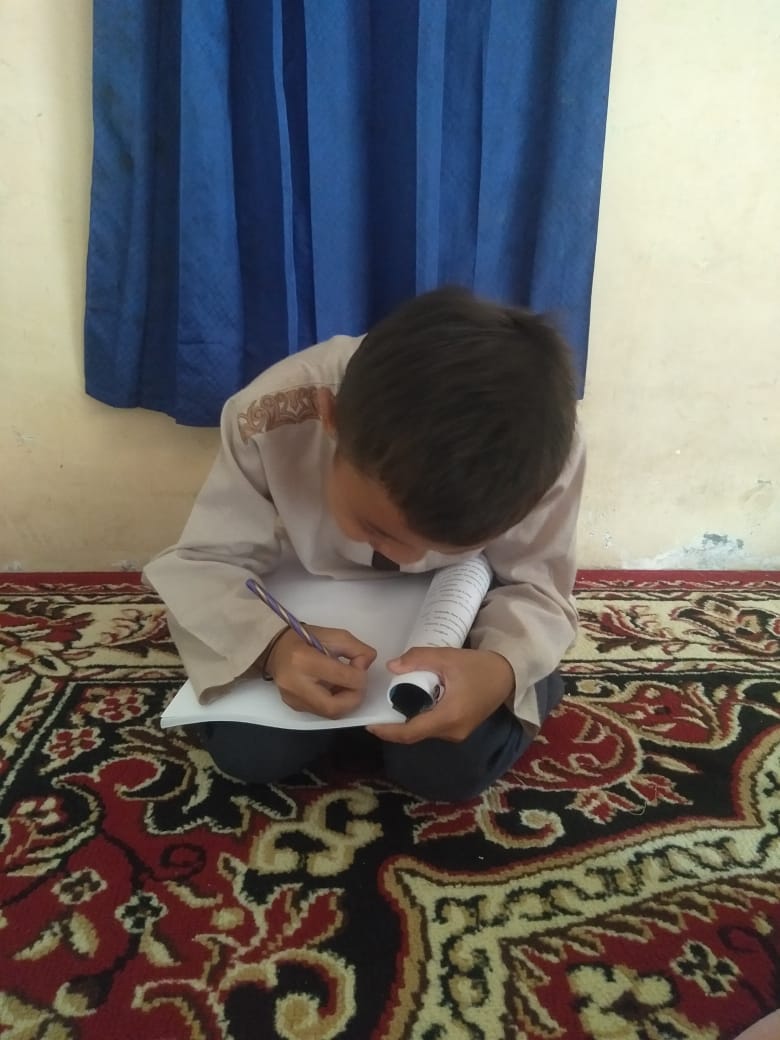 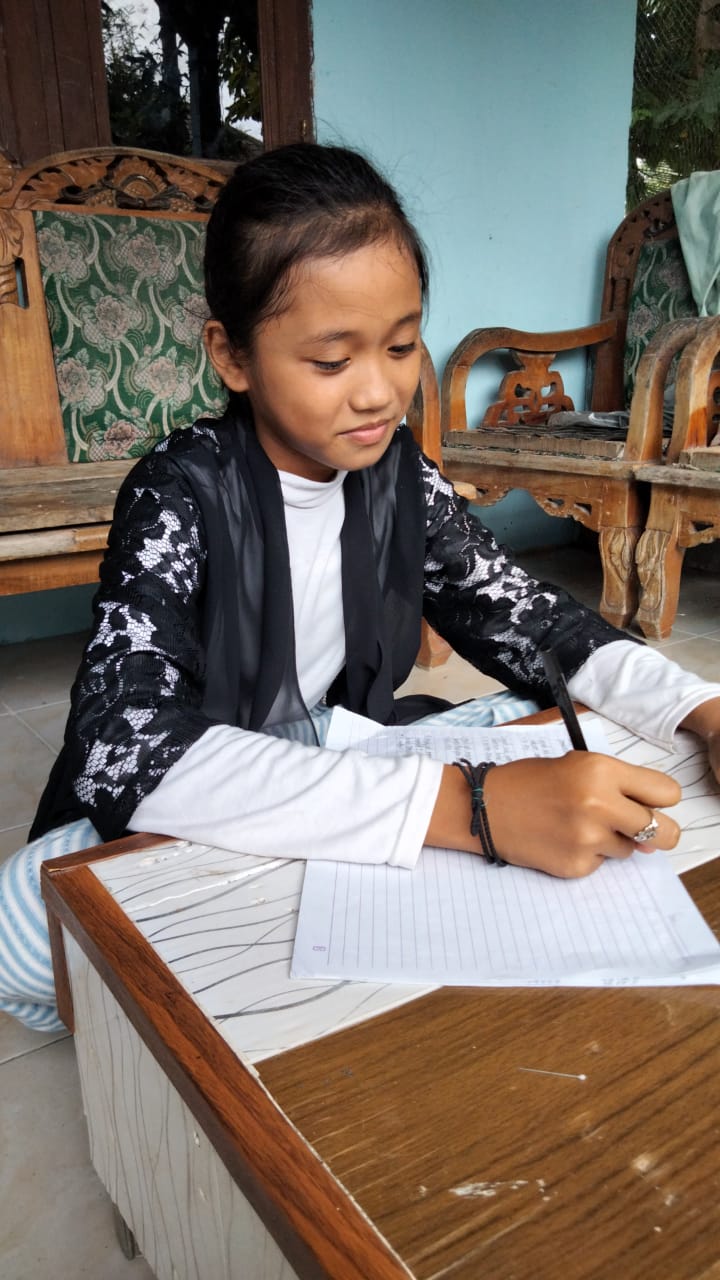 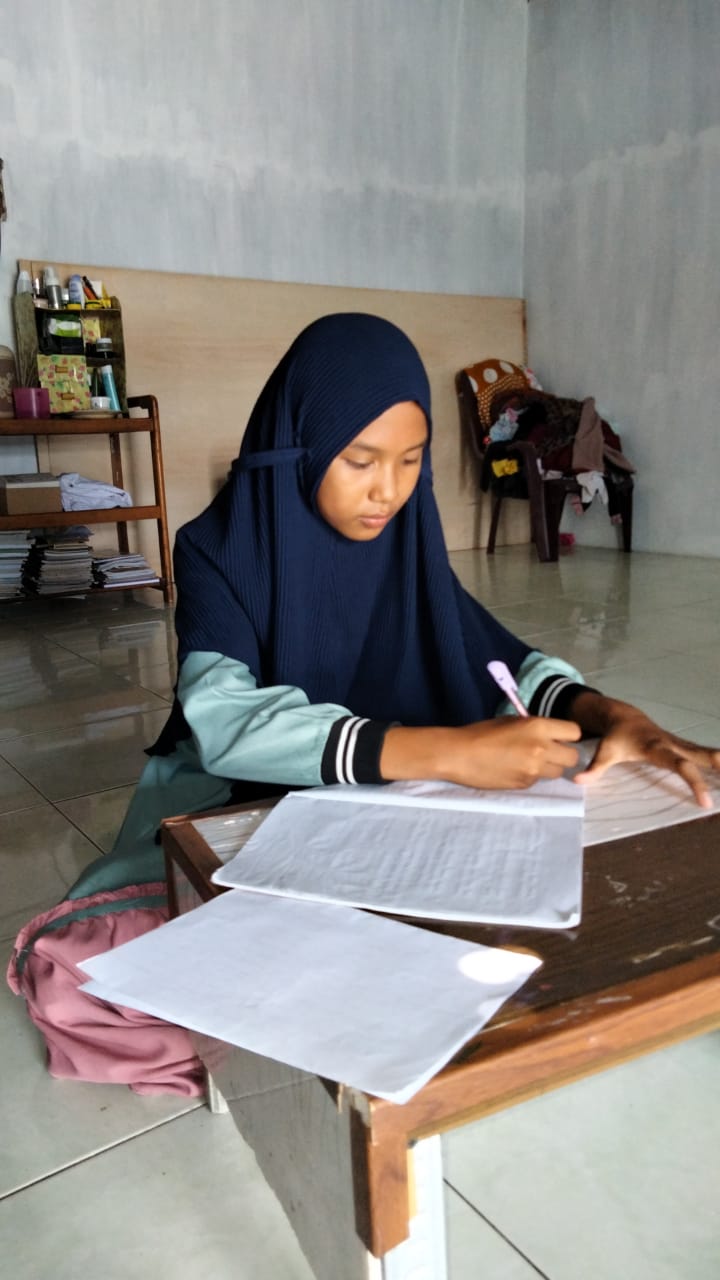 